		Dne 14. dubna 2020 v Českých BudějovicíchTraumacentrum Nemocnice České Budějovice zaznamenalo během velikonočních svátků enormní nárůst úrazů44 urgentních operací a 400 ambulantně ošetřených pacientů během 4 svátečních dnů. Taková je bilance velikonočních svátků na traumatologickém oddělení Nemocnice České Budějovice, a.s. Velkou část z operací tvořilo akutní ošetření zlomenin motocyklistů, cyklistů a dětí. Českobudějovičtí traumatologové ošetřili také vysoký počet těžkých úrazů pacientů ze spádových nemocnic Jihočeského kraje. Nouzový stav a mírné uvolnění pohybu o uplynulých svátcích přispěl v porovnání s roky předchozími tedy naopak k  nárůstu počtu pacientů a provedených výkonů.  „Lékaři zvládli tyto náročné dny spolu s dalšími kolegy velmi dobře. Rád bych celému týmu poděkoval za maximální profesionalitu a soudržnost,“ uvedl primář Oddělení úrazové chirurgie MUDr. Martin Kloub, Ph.D.Kontakt pro novináře:Bc. Iva Nováková, MBA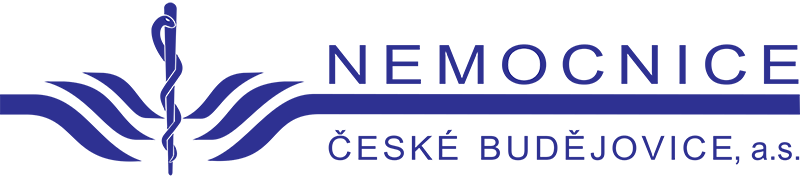 +420 702 210 238novakova.iva@nemcb.cz	